Številka: 032-03/2018-37Datum:  16.1.2019OBČINSKI SVETOBČINE CERKLJE NA GORENJSKEMOBRAZLOŽITEVZakon o javnih financah določa, da se vsak pravni posel, na podlagi katerega se lastninska pravica na finančnem premoženju občine prenese na drugo pravno ali fizično osebo, predhodno uvrsti v letni program prodaje finančnega premoženja, ki ga sprejme občinski svet na predlog župana v postopku sprejemanja predloga občinskega proračuna.Podrobneje postopek in način prodaje ter druge oblike razpolaganja s finančnim premoženjem občine določa Uredba o prodaji in drugih oblikah razpolaganja s finančnim premoženjem države in občin (Ur.l. RS, št. 123/2003, 140/2006, 95/2007, 55/2009 Odl.US: U-I-84/09-11, 38/2010-ZUKN – v nadaljevanju: Uredba). Uredba v 3. členu določa, da se smiselno uporablja za zamenjavo ali vsak drug pravni posel, na podlagi katerega se lastninska pravica na finančnem premoženju prenese na drugo pravno ali fizično osebo. Pravni posel mora biti določen v posameznem programu, v katerem mora biti določen tudi namen, zaradi katerega se pravni posel opravi. V postopku odprodaje finančnega premoženja, če knjigovodska vrednost presega 20.000 EUR, mora njegovo vrednost oceniti pooblaščeni cenilec tako, da se vrednost izrazi v denarju.   V 5. členu Uredbe je opredeljeno, da pojem “finančno premoženje” pomeni  terjatve, dolžniške vrednostne papirje in kapitalske naložbe (delnice in deleži na kapitalu pravnih oseb in druge naložbe v pravne osebe).  Finančno premoženje, ki ga Občina Cerklje na Gorenjskem namerava odprodati v letu 2019 je naslednje:Prodaja vseh delnic Gorenjske banke d.d., Kranj v lasti občine - 145 delnicObčina Cerklje na Gorenjskem ima v lasti 145 delnic GBKR, ki predstavljajo 0,000373% v osnovnem kapitalu družbe in jih občina želi odprodati. Knjigovodska vrednost delnic v bilanci stanja občine na dan 31.12.2017 znaša 38.725,29 EUR. Za odprodajo se upošteva posamezni program prodaje, ki ga je sprejel Občinski svet na 10. redni seji, dne 1.10.2016 (sklep št. 032-05/2014-102). Predvidena cena je 298 EUR za delnico (t.i. likvidacijska cena), tako da bi prihodek od prodaje po tej ceni znašal 43.210,00 EUR, kolikor je tudi predviden v proračunu za leto 2019. Občinskemu svetu Občine Cerklje na Gorenjskem predlagamo, da sprejme naslednji  SKLEP:Sprejme se Letni program prodaje finančnega premoženja Občine Cerklje na Gorenjskem za leto 2019, v predlaganem besedilu.       Občina Cerklje na Gorenjskem								  ŽUPAN							       FRANC ČEBULJ								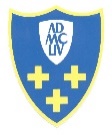   OBČINA CERKLJE  NA GORENJSKEMTrg Davorina Jenka 13, 4207 CerkljeTrg Davorina Jenka 13, 4207 Cerkljee-mail:obcinacerklje@siol.nete-mail:obcinacerklje@siol.net 04/28 15 820  04/ 28 15 800 04/28 15 820  04/ 28 15 800ZADEVA:Letni program prodaje finančnega premoženja Občine Cerklje na Gorenjskem za leto 2019 - predlogPRAVNA PODLAGA:drugi odstavek 80. č člena Zakona o javnih financah (Uradni list RS, št. 11/11 – uradno prečiščeno besedilo, 14/13 – popr., 101/13, 55/15 – ZFisP in 96/15 – ZIPRS1617) in 16. člen Statuta Občine Cerklje na Gorenjskem (Uradni vestnik Občine Cerklje na Gorenjskem, št. 7/16)PREDLAGATELJ:Župan, g. Franc ČebuljPRIPRAVILA:Marta Jarc, direktorica občinske uprave NAMEN:S sprejemom letnega programa prodaje finančnega premoženja občine za leto 2019 je ustvarjena pravna podlaga za razpolaganje s to obliko premoženja občine. 